	San Juan de Pasto, 14 de marzo del 2024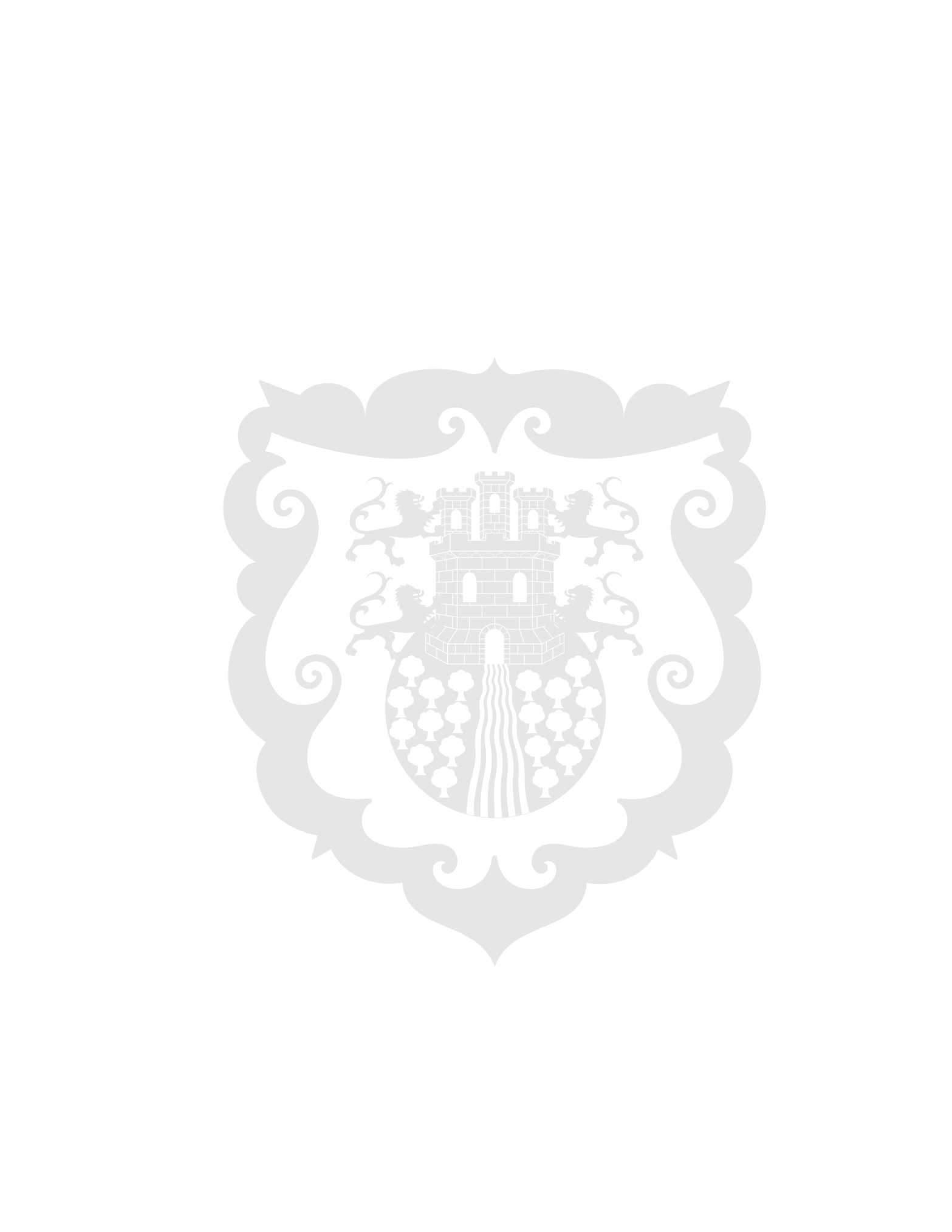  Alcaldía de Pasto apoyó minga comunitaria para el mejoramiento vial en el corregimiento de Santa Bárbara Con el ánimo de mejorar la movilidad en el corregimiento de Santa Bárbara, la Alcaldía de Pasto, a través de la Secretaría de Infraestructura, apoyó una minga comunitaria realizada en esta zona rural del sur de Pasto en la cual se pretende garantizar el transporte hacia la zona debido al cierre de la vía principal que conecta con la represa del Río Bobo. Sobre el particular, el subsecretario de Infraestructura Rural, Mario Benavides, comentó que el objetivo de esta minga es adecuar las vías para facilitar y garantizar el transporte de los alimentos que se producen en esta zona rural. Adicionalmente, el funcionario dijo que con el mejoramiento de la vía se busca potencializar el turismo a largo plazo.“La minga es importante porque son las únicas vías que nos favorecen y debemos ver y mantener nuestra carretera pidiendo esa ayuda a las entidades que nos colaboran con el recebo. Queremos agradecerle a la Alcaldía de Pasto porque se ha presentado con la maquinaria y el soporte, ya que sino no podríamos hacer este proceso”, manifestó la presidenta de la vereda Alto de Santa Bárbara, Leidy Jojoa.Finalmente, la Alcaldía de Pasto reiteró su compromiso para seguir trabajando en el mejoramiento vial de esta zona rural del sur de Pasto. Ante ello, se espera que se sigan liderando este tipo de jornadas en las cuales la Administración Municipal apoyará con la respectiva maquinaria para la ejecución de las obras. 